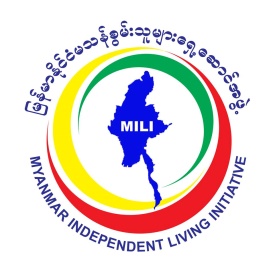 ျငိမ္းခ်မ္းေရးဆိုင္ရာရည္ညႊန္းစာအုပ္နွင့္ ၂၀၀၈ အေျခခံဖြဲ ့စည္းပံု မ်က္မျမင္လက္စမ္းစာအုပ္မ်ားအားေတာင္းခံလႊာအမည္		:	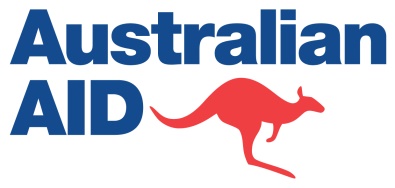 အဖြဲ ့အစည္း	: ဖုန္းနံပါတ္	: အီးေမးလ္ 	:လိပ္စာ		:မသန္စြမ္းမူအမ်ဳိးအစား  ရယူလိုသည့္စာအုပ္အေရအတြက္ကုိယ္အဂၤါခ်ဳိ႕ယြင္းအားနည္းသူအျမင္အာ႐ုံခ်ဳိ႕ယြင္းအားနည္းသူအၾကားအာ႐ုံခ်ဳိ႕ယြင္းအားနည္းသူဥာဏ္ရည္ပုိင္းဆုိင္ရာခ်ဳိ႕ယြင္းအားနည္းသူမသန္စြမ္းမႈ/ခ်ိဳ႕ယြင္းအားနည္းမႈမရွိသူမသန္စြမ္းမႈတစ္မ်ိဳးထက္ပိုသူ      မသန္စြမ္းမႈ မရွိသူ                     စာအုပ္အမည္အေရအတြက္ျငိမ္းခ်မ္းေရးဆိုင္ရာ ရည္ညႊန္းစာအုပ္၂၀၀၈ အေျခခံဖြဲ ့စည္းပံုဥပေဒ